Protokół Nr V/VIIIK/2020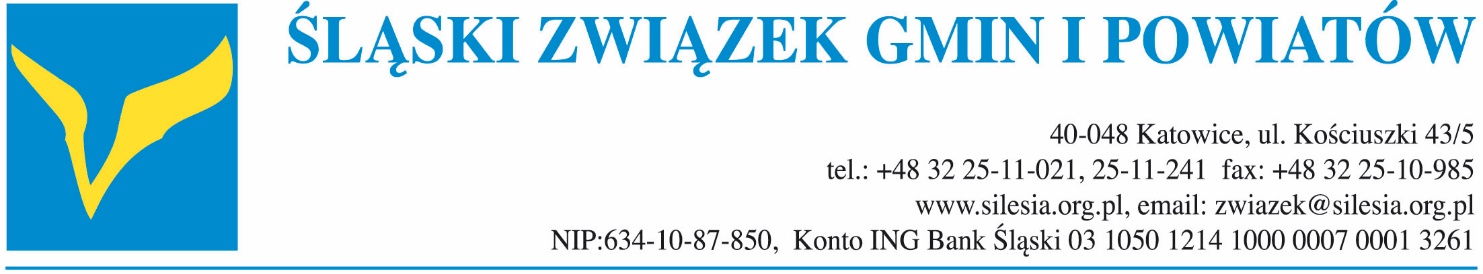 z posiedzenia on-line ZarząduŚląskiego Związku Gmin i Powiatówdn. 23 czerwca 2020 r.Posiedzenie Zarządu odbyło się w trybie zdalnym (poprzez aplikację Microsoft Teams). Posiedzenie prowadził Przewodniczący Związku, p. Prezydent Piotr Kuczera. W posiedzeniu Zarządu uczestniczyli (w kolejności alfabetycznej):p. Bernard Bednorz – Starosta Bieruńsko-Lędziński, Członek Zarządu;p. Małgorzata Bieszczad – Zastępca Burmistrza Żywca (z upoważnienia p. Antoniego Szlagora – Burmistrza Żywca, Członka Zarządu);p. Marian Błachut – Burmistrz Miasta Czechowice-Dziedzice, Członek Zarządu;p. Ireneusz Czech – Wójt Gminy Kochanowice, Członek Zarządu;p. Mirosław Duży – Starosta Mikołowski, Członek Zarządu;p. Mieczysław Kieca – Prezydent Wodzisławia Śląskiego, Członek Zarządu;  p. Łukasz Komoniewski – Prezydent Będzina, Zastępca Przewodniczącego Związku;p. Jacek Krywult - Wiceprzewodniczący Rady Miejskiej w Bielsku-Białej, Zastępca Przewodniczącego Związku;p. Piotr Kuczera – Prezydent Rybnika, Przewodniczący Związku;p. Witold Magryś – Dyrektor Biura Związku;p. Krzysztof Matyjaszczyk – Prezydent Częstochowy, Zastępca Przewodniczącego Związku;p. Krzysztof Mejer – Zastępca Prezydenta Rudy Śląskiej (z upoważnienia p. Grażyny Dziedzic – Prezydent Rudy Śląskiej, Członka Zarządu);p. Adam Neumann – Prezydent Gliwic (z upoważnienia p. Zygmunta Frankiewicza – Senatora RP, Członka Zarządu);p. Klemens Podlejski – Burmistrz Miasta i Gminy Żarki, Członek Zarządu;p. Krystyna Siejna – Wiceprzewodnicząca Rady Miasta Katowice, Zastępca Przewodniczącego Związku.Zarząd przyjął jednogłośnie bez zmian porządek obrad posiedzenia.Pan Krzysztof Mejer – Zastępca Prezydenta Rudy Śląskiej poinformował o zorganizowanym przez Związek (na wniosek p. Grażyny Dziedzic – Prezydent Rudy Śląskiej) w dniu 9 czerwca 2020 r. posiedzeniu Konwentu Prezydentów Miast na Prawach Powiatu oraz o przyjętym przez Konwent Apelu w sprawie finansowania działalności szpitali miejskich i powiatowych w okresie epidemii. W dokumencie tym prezydenci miast zaapelowali o zmianę zasad rozliczania ryczałtów dla szpitali, które w okresie ograniczenia działalności w związku z zapobieganiem rozprzestrzenianiu się epidemii nie mogły wykonywać planowanych świadczeń medycznych, co może skutkować zmniejszeniem poziomu finansowania w bieżącym roku (w związku z niewykonaniem ryczałtu) oraz zmniejszeniem finansowania w roku przyszłym (ryczałt zostanie obniżony o wartość niedowykonania) i w konsekwencji pogłębić zapaść finansową tych jednostek ochrony zdrowia. Szpitale te ponoszą przy tym wyższe koszty związane z koniecznością zabezpieczenia środków ochrony, zwiększających bezpieczeństwo personelu medycznego i pacjentów. Za konieczne zatem Konwent uznał utrzymanie finansowania szpitali w wysokości pierwotnie zaplanowanych kontraktów, co przy zmniejszonej liczbie świadczeń w pierwszej połowie 2020 r. pozwoliłoby na zwaloryzowanie wartości świadczeń zdrowotnych i pozwoliło na pokrycie części kosztów ponoszonych przez szpitale powiatowe i miejskie na profilaktykę COVID-19.Przewodniczący Związku poinformował o zgłoszeniu kandydata (przedstawiciela Związku) do Śląskiej Rady Edukacji Zawodowej (która zostanie powołana w ramach projektu ,,Śląskie. Zawodowcy”). Nie zgłoszono głosów w ramach tego punktu.Przewodniczący Związku przedstawił pisemny wniosek p. Anny Hetman - Prezydent Jastrzębia-Zdroju w sprawie poparcia przez Zarząd Związku wystąpienia do Prezesa Polskiego Związku Piłki Nożnej dotyczący zniesienia obowiązku posiadania przez klub I ligi obiektu wyposażonego w system podgrzewania murawy (wynikającego z ,,Podręcznika Licencyjnego dla klubów I Ligi na sezon 2019/2020 i następne”). Pan Przewodniczący Piotr Kuczera zaproponował wsparcie w/w wystąpienia Prezydent Jastrzębia-Zdroju, co ma również uzasadnienie w aktualnej, niełatwej sytuacji finansowej samorządów. Zarząd przyjął powyższy wniosek jednogłośnie bez uwag. Zarząd przyjął jednogłośnie bez uwag uchwałę w sprawie przyjęcia Regulaminu wideokonferencji i szkoleń online (uchwała nr 09/VIIIK/V/2020).Zarząd omówił kwestię organizacji najbliższej sesji Zgromadzenia Ogólnego Związku, której termin został ustalony na 3 lipca 2020 r., a następnie - po wyjaśnieniach p. Witolda Magrysia, Dyrektora Biura Związku oraz krótkiej dyskusji - Zarząd zdecydował jednogłośnie o przeprowadzeniu tej sesji w formule online. Jednocześnie wymagało to dostosowania projektu porządku obrad Zgromadzenia Ogólnego Związku do tej formy obrad Zgromadzenia Ogólnego.Zarząd omówił następnie inne sprawy organizacyjne związane z sesją Zgromadzenia Ogólnego Związku w dn. 3 lipca 2020 r., w tym ustalił II termin sesji  tego samego dnia (na wypadek braku quorum w pierwszym terminie) na godzinę 11.20, omówił kwestię kandydatów na przewodniczącego i wiceprzewodniczącego obrad, a także  powoływania komisji skrutacyjnej oraz komisji uchwał i wniosków Zgromadzenia Ogólnego w formule obrad zdalnych.Zarząd ustalił tematy projektów stanowisk Zgromadzenia Ogólnego Związku i przyjął projekty stanowisk, które zostaną przedłożone na sesji Zgromadzenia Ogólnego. Członkowie Zarządu, którzy zgłosili dany projekt lub byli zaangażowani w jego przygotowanie przedstawili krótko wnioski bądź postulaty zawarte w opracowanym przez nich dokumencie: projekt stanowiska w sprawie sytuacji finansowej jednostek samorządu terytorialnego omówił Przewodniczący Związku. Projekt ten oparty został na wcześniejszych stanowiskach Zarządu Związku z kwietnia 2020 r. oraz OPOS z maja 2020 r.; wcześniejsze wnioski zostały przedstawione w bardziej zwięzłej formie i wymagały uaktualnienia z uwagi na upływ czasu od momentu przyjęcia poprzednich stanowisk. Zarząd przyjął projekt bez uwag;projekt stanowiska w sprawie finansowania działalności szpitali miejskich i powiatowych w okresie epidemii skitował p. Krzysztof Mejer – Zastępca Prezydenta Rudy Śląskiej. Projekt stanowiska został w całości oparty na prezentowanym wcześniej Apelu Konwentu Prezydentów Miast na Prawach Powiatu z  9 czerwca 2020 r., nie wymagał zatem omawiania. Zarząd przyjął projekt bez uwag; projekt stanowiska w sprawie konieczności wsparcia sektora kultury, ze szczególnym uwzględnieniem wsparcia finansowego dla organizacji pozarządowych oraz samorządowych instytucji kultury omówił p. Adam Neumann – Prezydent Gliwic. W projekcie podkreślono, iż w sytuacji w której znalazły się jednostki kultury w związku z koniecznością zaprzestania działalności w wyniku pandemii koronawirusa, rządowa pomoc dedykowana tym podmiotom jest niewystarczająca. Dotyczy to w szczególności samorządowych jednostek kultury, które w przeciwieństwie do podmiotów prywatnych nie mogły skorzystać ze wsparcia przewidzianego dla sektora kultury (w tym w ramach kolejnych edycji rządowej tarczy antykryzysowej). Pula środków dostępnych w ramach uruchomionego przez Ministerstwo Kultury i Dziedzictwa Narodowego programu "Kultura w sieci" okazała się znikoma w stosunku do zgłoszonych potrzeb, a zapowiadane kolejne wsparcie finansowe instytucji sektora kultury, nawet w połączeniu z innymi mniejszymi inicjatywami jest jednak nieadekwatne do strat poniesionych przez kulturę. Działania Rządu w zdecydowanie większym stopniu powinny uwzględniać wsparcie kultury i sektora organizacji czasu wolnego poprzez jego bezpośrednie dofinansowanie. Postulaty zawarte w stanowisku częściowo stanowią wsparcie wniosków, z którymi wystąpiły duże miasta pod szyldem Koalicja Miast. Zarząd przyjął projekt bez uwag; projekt stanowiska w sprawie wybranych problemów dot. organizacji i finansowania systemu oświaty omówił p. Łukasz Komoniewski – Prezydent Będzina, Zastępca Przewodniczącego Związku. Projekt obejmuje kwestie potrzeby likwidacji wypłat jednorazowego dodatku uzupełniającego, zniesienia ograniczenia wpływu samorządów na kształtowanie sieci przedszkoli i szkół oraz minimalizacji zjawisk nieprawidłowego wykorzystywania dotacji przez szkoły niepubliczne o uprawnieniach szkół publicznych (szczególnie szkoły dla dorosłych), mające w niektórych wypadkach wręcz przestępczy charakter. Zmiany przepisów w tym zakresie pozwoliłyby na oszczędności środków własnych, które samorządy muszą dokładać do zadań oświatowych. Zarząd przyjął projekt bez uwag;projekt apelu w sprawie ograniczenia zjawiska suszy i przeciwdziałania jego skutkom omówił p. Marian Błachut – Burmistrz Czechowic-Dziedzic, Członek Zarządu Związku. W stanowisku znalazł się m.in. postulat dot. konieczności kompleksowych działań i ścisłej współpracy wszystkich podmiotów, które mają wpływ na zarządzanie zasobami wodnymi oraz uruchomienia dodatkowych źródeł finansowania na działania z zakresu małej i mikro retencji, a także budowę zbiorników retencyjnych na wody opadowe. Pan Adam Neumann – Prezydent Gliwic zaproponował modyfikację tytułu projektu stanowiska na następujący ,,w sprawie ograniczenia zjawiska suszy i przeciwdziałania skutkom zmian klimatycznych”. Propozycja została przyjęta. Zarząd przyjął projekt bez uwag;Pan Witold Magryś – Dyrektor Biura Związku poinformował, iż proponowane zmiany w Statucie Związku kierunkowo związane są z wprowadzeniem możliwości zdalnych obrad organów Związku (Zgromadzenia Ogólnego, Zarządu oraz Komisji Rewizyjnej, przy czym w wypadku Zgromadzenia Ogólnego i Komisji Rewizyjnej dopuszcza się taki tryb obradowania wyłącznie w sytuacjach występowania zagrożenia epidemicznego, epidemii, bądź stanu nadzwyczajnego). W ślad za tym niezbędne zmiany dostosowawcze proponowane są w regulaminach prac w/w organów. Zarząd przyjął następnie jednogłośnie bez uwag projekt uchwały Zgromadzenia Ogólnego w sprawie nowelizacji Statutu Związku.Zarząd przyjął jednogłośnie bez uwag projekt uchwały Zgromadzenia Ogólnego w sprawie przyjęcia dodatkowego Regulaminu Obrad Zgromadzenia Ogólnego Śląskiego Związku Gmin i Powiatów w trybie zdalnym.Zarząd przyjął jednogłośnie bez uwag projekt uchwały Zgromadzenia Ogólnego w sprawie nowelizacji Regulaminu Pracy Zarządu Związku.Zarząd przyjął jednogłośnie bez uwag projekt uchwały Zgromadzenia Ogólnego w sprawie nowelizacji Regulaminu Pracy Komisji Rewizyjnej Związku.Przewodniczący Związku poinformował o złożonej przez p. Zygmunta Frankiewicza rezygnacji z pełnienia funkcji Członka Zarządu Związku z racji sprawowania mandatu Senatora RP. Rezygnacja ta zostanie przedłożona na sesji Zgromadzenia Ogólnego i w związku z powstałym wakatem odbędą się wybory uzupełniające do Zarządu Związku. Jednocześnie p. Jacek Krywult – Wiceprzewodniczący Rady Miejskiej w Bielsku-Białej, Zastępca Przewodniczącego Związku poinformował Zarząd o zamiarze złożenia na sesji Zgromadzenia Ogólnego rezygnacji z pełnionej funkcji w Zarządzie Związku celem umożliwienia kandydowania na tę funkcję obecnemu Prezydentowi Miasta Bielska-Białej, p. Jarosławowi Klimaszewskiemu. W związku z tą deklaracją Przewodniczący Związku podziękował p. Jackowi Krywultowi w imieniu Zarządu za pracę na rzecz Związku przez kilka kadencji, którą wykonywał z ogromnym zaangażowaniem jako Przewodniczący oraz Wiceprzewodniczący Związku. Podobne słowa podziękowania skierował do nieobecnego p. Senatora Zygmunta Frankiewicza. Następnie Zarząd przyjął trzy ramowe projekty uchwał Zgromadzenia Ogólnego w sprawie akceptacji rezygnacji Członków Zarządu Związku oraz w sprawie stwierdzenia wyboru Członków Zarządu Związku.Pan Witold Magryś – Dyrektor Biura Związku poinformował o posiedzeniu Komisji Rewizyjnej Związku w dniu 1 czerwca 2020 r, w trakcie którego Komisja opracowała opinię w sprawie sprawozdania finansowego Związku za rok 2019 r. oraz wykonania planu finansowego Związku za rok 2019 i odczytał fragmenty tej opinii, a także poinformował o sporządzonym przez Komisję Rewizyjną wniosku w sprawie udzielenia absolutorium Zarządowi Związku.Pan Mieczysław Kieca – Prezydent Wodzisławia Śląskiego, Członek Zarządu Związku przedstawił informację z ostatniego posiedzenia Komisji Wspólnej Rządu i Samorządu Terytorialnego w dn. 3 czerwca 2020 r., podczas którego reprezentował Związek oraz Ogólnopolskie Porozumienie Organizacji Samorządowych. Głównymi tematami spotkania były kwestie pogorszenia sytuacji finansowej samorządów i oczekiwanych przez nie działań rekompensujących przez Rząd RP ubytki w dochodach (w ramach rządowej tarczy antykryzysowej) oraz kwestie przygotowań do wyborów prezydenckich w dniu 28 czerwca 2020 roku, w tym także rozporządzeń dot. przygotowania lokali wyborczych pod kątem zapewnienia ochrony członkom komisji wyborczych i wyborcom przed zakażeniem SARS-CoV-2, przeprowadzenia wyborów w formie korespondencyjnej i innych. Pan Prezydent poinformował także o zadeklarowanej przez Ministerstwo Rozwoju gotowości do indywidualnych kontaktów z przedstawicielami poszczególnych organizacji samorządowych.Pan Witold Magryś – Dyrektor Biura Związku poinformował przedstawił wniosek Miasta Katowice dotyczący zaangażowania Związku jako partnera w projekcie międzynarodowym o nazwie „AWAIR” (dofinansowanym z programu „INTERREG EUROPA CENTRALNA”), którego Miasto Katowice jest jednym z partnerów wiodących. Poinformował również o działaniach pilotażowych przeprowadzonych w ramach projektu, polegających na monitoringu jakości powietrza w mieście Katowice poprzez montaż w wybranych lokalizacjach (żłobki, przedszkola, domy dziecka, domy pomocy społecznej) czujników zanieczyszczeń powietrza i multimedialną prezentację wyników. Rola Związku polegałaby na prowadzeniu działań upowszechniających, promujących projekt. Zarząd otrzymał wcześniej projekt Porozumienia o współpracy Grupy Interesariuszy działającej w ramach projektu AWAIR celem zapoznania się z  ideą projektu oraz założonymi w jego ramach elementami. Pan Krzysztof Mejer – Zastępca Prezydenta Rudy Śląskiej zgłosił wątpliwości dotyczące zasadności włączenia się Związku do w/w projektu poprzez wymienione działania. Pani Krystyna Siejna – Wiceprzewodnicząca Rady Miasta Katowice i Zastępca Przewodniczącego Związku  poinformowała, iż zostaną przesłane do Biura Związku dodatkowe informacje, w tym dotyczące ewaluacji projektu oraz możliwości rozszerzenia w przyszłości grupy interesariuszy projektu o inne miasta z woj. śląskiego. Pomimo zgłoszonych uwag Zarząd postanowił jednak jednogłośnie przychylić się do wniosku Miasta Katowice.Zarząd zapoznał się z pisemną informacją o wykonaniu planu finansowego Związku za 4 miesiące 2020 r. Pan Witold Magryś – Dyrektor Biura Związku przedstawił krótkie objaśnienie do danych zawartych w tabeli. Nie wniesiono uwag do przedstawionej informacji.Pan Witold Magryś – Dyrektor Biura Związku przedstawił propozycję zmian w planie finansowym Związku na rok 2020 i krótko je uzasadnił. Następnie Zarząd podjął jednogłośnie bez uwag uchwałę w sprawie przyjęcia zmian w planie finansowym Śląskiego Związku Gmin i Powiatów na rok 2020 (uchwała Nr 10/VIIIK/V/2020).W ramach wolnych głosów i wniosków p. Krzysztof Mejer – Zastępca Prezydenta Rudy Śląskiej zaproponował przygotowanie projektu stanowiska w sprawie potrzeby obniżenia wysokości opłaty środowiskowej. Opłata tzw. marszałkowska jest istotnym kosztem systemu gospodarowania odpadami - gwałtowny wzrost jej wysokości w stosunku do kilku lat wstecz przełożył się na podrożenie kosztów usług odbioru i zagospodarowania odpadów, co skutkuje koniecznością istotnego podniesienia przez gminy wysokości opłaty ponoszonej przez mieszkańców.Zarząd ustalił terminy posiedzeń na II połowę 2020 r. Odbędą się one w dniach 3 lipca br. - przed sesją Zgromadzenia Ogólnego, 4 września br., 2 października br., 6 listopada br. oraz 7 grudnia br. Forma tych posiedzeń (tj. w wybranych gminach lub online) będzie uzależniona od sytuacji epidemicznej w woj. śląskim.